Интеллектуальная игра «Эти забавные животные»(Для начальной школы)Задачи:Обучающая:Обобщить и дополнить знания обучающихся о животных.Развивающая:Развивать познавательную активность, мышление, умение действовать самостоятельно, навыки коммуникативного общения, умение работать в команде.Воспитательная:Воспитывать любовь к животным.Оборудование: эмблемы команд, ноутбук, звукозапись голосов животных проектор, раздаточный материал.Тема занятия записана с добавлением других букв без разрывов между словами.«ЭТИРЗАБАВНЫЕКЖИВОТНЫЕУ» Воспитатель: Здравствуйте ребята! Предлагаю вам прочитать «про себя» эту надпись и попытаться угадать тему нашей игры.- А сейчас я попрошу вас встать в круг и рассчитаться на первый-второй-третий и сделать следующее:•	Каждый «номер первый» складывает руки за головой так, чтобы локти были направлены в разные стороны;  •	Каждый «номер второй» упирается руками в бедра так, чтобы локти также были направлены вправо и влево;  •	Каждый «номер третий» нагибается вперед, кладет ладони на колени и выставляет локти в стороны.  На выполнение задания вам дается только пять минут. За это время вы должны поздороваться с как можно большим числом участников, просто назвав свое имя и коснувшись друг друга локтями.  Через пять минут ученики собираются в три группы так, чтобы вместе оказались соответственно первые, вторые и третьи номера. После этого они приветствуют друг друга внутри своей группы.  - Итак, мы повеселились, размялись и теперь мы можем начать нашу игру.Вы разделились на 2 команды команда «Хищники» и команда «Травоядные». А за вашей игрой будет наблюдать и подводить итоги жюри.1 Конкурс «Хищные и травоядные животные»Каждой команде выдаются карточки с названиями животных, задача команд заключается в том, что им нужно распределить этих животных по двум группам: «Хищные животные», «Травоядные животные». 2 Конкурс «Узнай чей детеныш»На проектор выводится презентация с изображение детенышей животных, каждая команда по очереди должна угадать чей это детеныш, после этого командам демонстрируется правильный ответ.3 Конкурс «Ребусы»Командам предлагаются ребусы с зашифрованными названиями животных.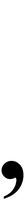 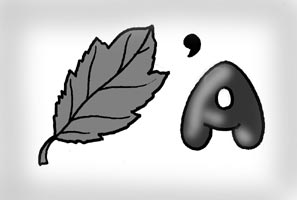 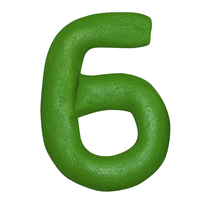 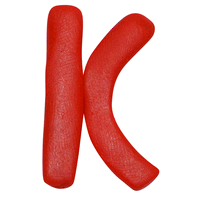 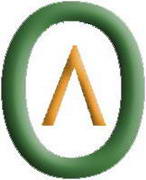 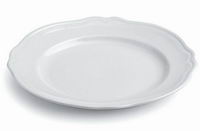 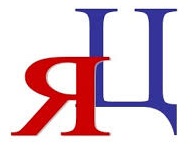 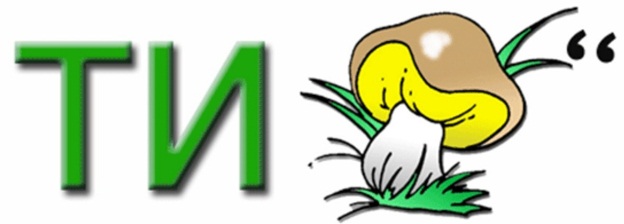 Разминка «У жирафа пятна, пятна…»Дети встают в круг, звучит песня: У жирафов пятна, пятна, пятна, пятнышки везде.У жирафов пятна, пятна, пятна, пятнышки везде.(Хлопают по всему телу ладонями.)На лбу, ушах, на шее, на локтях,На носах, на животах, на коленях и носках.(Обоими указательными пальцами дотрагиваемся до соответствующих частей тела.)У слонов есть складки, складки, складки, складочки везде.У слонов есть складки, складки, складки, складочки везде.(Щипают себя, как бы собирая складки.)На лбу, ушах, на шее, на локтях,На носах, на животах, на коленях и носках.(Обоими указательными пальцами дотрагиваются до соответствующих частей тела.)У котяток шёрстка, шёрстка, шёрстка, шёрсточка везде.У котяток шёрстка, шёрстка, шёрстка, шёрсточка везде. (Поглаживают себя, как бы разглаживаем шерстку)На лбу, ушах, на шее, на локтях,На носах, на животах, на коленях и носках.(Обоими указательными пальцами дотрагиваются до соответствующих частей тела.)А у зебры есть полоски, есть полосочки везде.А у зебры есть полоски, есть полосочки везде.(Проводят ребрами ладони по телу (рисуют полосочки))На лбу, ушах, на шее, на локтях,На носах, на животах, на коленях и носках.4 Конкурс «Узнай по звуку»Командам предлагается по очереди прослушав голоса зверей, определить, кому данный голос принадлежит. Внизу данные животные написаны.1 – лягушка2 – мышь3 – собака4 – лошадь5 – олень6- песец7 – овца8 – свинья9 – лев10 – кошка11 – корова12- слон13 - заяц14 - лиса 5 Конкурс «Фантастическое животное»Перед командами фантастическое животное. Им необходимо определить части тела каких животных здесь изображены.Уши – волк,Морда – пантера,Тело медведь,Хвост – белка,Ноги – лошадь,Рога – олень,Горб – верблюд,Нос – слон6 Конкурс «Вопросы на логику»Каждой команде по очереди задаются вопросы: По какому животному ходят люди и проезжают машины? (Зебра)По чему собака бегает? (По земле)Когда лошадь покупают, какая она бывает? (Мокрая)Почему корова ложится? (Потому что не умеет садиться) Когда черной кошке легче всего пробраться в дом? (Когда дверь открыта)Под каким деревом сидит заяц во время дождя. (Под мокрым)Воспитатель: Вы, наверное, слышали, что животных зачастую называют братья наши меньшие, друзья человека. И пока наше жюри подводит итоги, я хотела бы предложить каждому из вас сделать себе маленького друга. Оригами «Щенок» Жюри оглашает итоги игры РефлексияВоспитатель: Понравилось ли вам игра?- Что именно понравилось вам?- Что нового вы сегодня узнали? - Что у вас вызвало трудности? -  Какое у вас было настроение? Воспитатель: Нашу игру я хотела бы закончить словами: Все, все на свете друг другу нужны!                                                                                                        И мошки не меньше нужны, чем слоныНельзя обойтись без чудищ нелепых,И даже без хищников, злых и свирепых,Нужны все на свете, нужны все подряд:Кто делает мёд и кто делает яд!До новых встреч!Хищные животныеТравоядные животныеМедведьОленьЛисаЗаяцВолкМышьТигрБурундукПесецБелкаЕнотовидная собакаЖирафРысьКороваБарсукБоберВыдраСоболь